السؤال الثاني: ضعي علامة☑ أو🗵 أمام العبارات التالية:السؤال الثالث: اختر من العمود (أ) ما يناسبها من العمود (ب) فيما يلي: -السؤال الرابع: صنفي البنود التالية بوضع علامة  ☑أمام العبارة المناسبةالسؤال الخامس: عددي منافع الاستثمار؟1/.......................................................................................................................................2/.......................................................................................................................................3/.......................................................................................................................................انتهت الأسئلةدعواتي لكن بالتوفيق والنجاح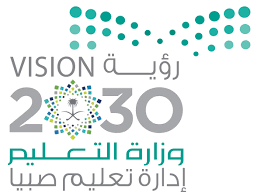 استعن بالله ثم أجب عن جميع الأسئلة التاليةس1 / اختر الإجابة الصحيحة فيما يأتي : السؤال الثاني : ضع علامة          أمام العبارة الصحيحة وعلامة            أمام العبارة الخاطئة :	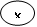 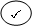 السؤال الثالث : صل من القائمة ( أ ) ما يناسبها من القائمة ( ب) :وفقكم الله و سدّد خُطاكممعلم المادة : عامر الأسمريالسؤال الثاني: ضعي علامة () أمام العبارة الصحيحة وعلامة () أمام العبارة الخاطئة:السؤال الثالث: اختاري من العمود (أ) ما يناسبه من العمود (ب) ثم ضعي الرقم في المكان المخصص في العمود الثاني :السؤال الرابعأ)أذكري إيجابيات بطاقات الائتمان ؟ .............................................................................................................................................................................................................................................................................................................................................................................................................................................................................ب)عددي  خطوات التخطيط المالي ؟1-2-3-4-5-ج)ماهي أبرز ثلاثة أسباب لمنافع الاستثمار ؟..............................................................................................................................................................................................................................................................................................انتهت الأسئلة،،،معلمة المادة : سعديه العبود                                                               مديرة المدرسة : نوره العبد اللطيف السؤال الثاني : ضعي علامة صح امام العبارة الصحيحة وعلامة خطأ امام العبارة الخاطئةالسؤال الثالث:اكملي الفراغات التالية بالمصطلح المناسب مما يلي:(الرغبات –  الشراء الاندفاعي –  الافلاس -  حد الانفاق – النفقات الثابتة – القيمة - الميزانية – المعايير - الدخل –الراتب التقاعدي - أهداف طويلة الأجل - السجلات الالكترونية).......................القيمة المالية التي يستحقها المنتج او المنفعة منه......................الحد الأقصى للمبلغ الذي تنوي دفعه مقابل سلعة معينة......................الإعلان بموجب القانون عن عدم قدرة شخص أو منظمة على سداد الديون......................المال الذي يكسبه أو يتلقاه شخص أو شركة ما.....................نسخ الكترونية لمعلوماتك المالية تحفظ على حاسوبك...................خطة توضح مقدار الأموال التي تكتسب وتنفق خلال فترة زمنية محددة..................مقاييس أو قواعد يمكن الاستناد اليها لتقييم شيء ما .................دخل منتظم يدفع للأشخاص الذين تجاوزوا سن التقاعد.....................الغايات التي ترغب في تحقيقها بعد خمسة أعوام من اليوم10-........................التكاليف التي لا تتغير كل شهر11-.......................شراء شيء ما على الفور دون التفكير مليا أو التخطيط مسبقا12-......................تشير الى ما يرغب الأشخاص في الحصول عليه لأسباب تتجاوز العيش والإحتياجات الأساسيةانتهت الأسئلةانتهت الأسئلةتمنياتي للجميع بالتوفيقأ/ريما السلمي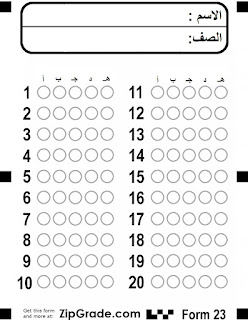 انتهت الأسئلةوفقك الله وسدد على درب الخير خطاكمعلمتك:السؤال الأول / اختر الإجابة الصحيحة فيما يلي :- السؤال الثالث / ضع رقم المصطلح من القائمة ( أ ) أمام مايناسبه من تعريف في القائمة ( ب)السؤال الرابع / ضع  علامة ( √) أمام الإجابة الصحيحة , وعلامة ( x ) أمام العبارة الخاطئة , فيما يلي :-*الأسئلة على كامل المنهج*بالتوفيق للجميع ,, مشعلأجبي مستعينة بالله على الأسئلة التالية: السؤال الأول: اختاري الإجابة الصحيحة مما يلي:أجبي مستعينة بالله على الأسئلة التالية: السؤال الأول: اختاري الإجابة الصحيحة مما يلي:أجبي مستعينة بالله على الأسئلة التالية: السؤال الأول: اختاري الإجابة الصحيحة مما يلي:أجبي مستعينة بالله على الأسئلة التالية: السؤال الأول: اختاري الإجابة الصحيحة مما يلي:أجبي مستعينة بالله على الأسئلة التالية: السؤال الأول: اختاري الإجابة الصحيحة مما يلي:أجبي مستعينة بالله على الأسئلة التالية: السؤال الأول: اختاري الإجابة الصحيحة مما يلي:/ أي مما يلي لا يمكن العثور عليه في سلة سلع مؤشر أسعار المستهلك./ أي مما يلي لا يمكن العثور عليه في سلة سلع مؤشر أسعار المستهلك./ أي مما يلي لا يمكن العثور عليه في سلة سلع مؤشر أسعار المستهلك./ أي مما يلي لا يمكن العثور عليه في سلة سلع مؤشر أسعار المستهلك./ أي مما يلي لا يمكن العثور عليه في سلة سلع مؤشر أسعار المستهلك./ أي مما يلي لا يمكن العثور عليه في سلة سلع مؤشر أسعار المستهلك.أوسائل المواصلات                                    بالنفط الخامجالغذاء والمشروبات/ المال الذي يكسبه أو يتلقاه شخص أو شركة ما / المال الذي يكسبه أو يتلقاه شخص أو شركة ما / المال الذي يكسبه أو يتلقاه شخص أو شركة ما / المال الذي يكسبه أو يتلقاه شخص أو شركة ما / المال الذي يكسبه أو يتلقاه شخص أو شركة ما / المال الذي يكسبه أو يتلقاه شخص أو شركة ما أالدخلبالنفقاتجالميزانية/أي مما يلي لا يتعلق بخطوات إعداد الميزانية/أي مما يلي لا يتعلق بخطوات إعداد الميزانية/أي مما يلي لا يتعلق بخطوات إعداد الميزانية/أي مما يلي لا يتعلق بخطوات إعداد الميزانية/أي مما يلي لا يتعلق بخطوات إعداد الميزانية/أي مما يلي لا يتعلق بخطوات إعداد الميزانيةأإدراج الدخل المقدربإدراج النفقات المقدرةجإعداد خطة مالية/معلومات تسجل في نسخ ورقية باستخدام ورقة وقلم/معلومات تسجل في نسخ ورقية باستخدام ورقة وقلم/معلومات تسجل في نسخ ورقية باستخدام ورقة وقلم/معلومات تسجل في نسخ ورقية باستخدام ورقة وقلم/معلومات تسجل في نسخ ورقية باستخدام ورقة وقلم/معلومات تسجل في نسخ ورقية باستخدام ورقة وقلمأالسجلات اليدويةببرامج جداول البياناتجالسجلات الإلكترونية/ أي مما يلي لا يعتبر مثالا على الهدف الشخصي/ أي مما يلي لا يعتبر مثالا على الهدف الشخصي/ أي مما يلي لا يعتبر مثالا على الهدف الشخصي/ أي مما يلي لا يعتبر مثالا على الهدف الشخصي/ أي مما يلي لا يعتبر مثالا على الهدف الشخصي/ أي مما يلي لا يعتبر مثالا على الهدف الشخصيأامتلاك سيارة بالحصول على تعليم جامعيجدفع الرسوم الدراسية/ أي مما يلي لا يعد وثيقة مالية تستخدم لتقييم مواردك المالية/ أي مما يلي لا يعد وثيقة مالية تستخدم لتقييم مواردك المالية/ أي مما يلي لا يعد وثيقة مالية تستخدم لتقييم مواردك المالية/ أي مما يلي لا يعد وثيقة مالية تستخدم لتقييم مواردك المالية/ أي مما يلي لا يعد وثيقة مالية تستخدم لتقييم مواردك المالية/ أي مما يلي لا يعد وثيقة مالية تستخدم لتقييم مواردك الماليةأكشف حساب مصرفيبشهادة الميلادجبوليصات التأمين/ أي مما يلي لا يعد من الأموال السائلة:/ أي مما يلي لا يعد من الأموال السائلة:/ أي مما يلي لا يعد من الأموال السائلة:/ أي مما يلي لا يعد من الأموال السائلة:/ أي مما يلي لا يعد من الأموال السائلة:/ أي مما يلي لا يعد من الأموال السائلة:أالمنزل                                             بالمال النقديجحساب توفير مصرفي/ أي مما يلي لا يعد من منافع الادخار/ أي مما يلي لا يعد من منافع الادخار/ أي مما يلي لا يعد من منافع الادخار/ أي مما يلي لا يعد من منافع الادخار/ أي مما يلي لا يعد من منافع الادخار/ أي مما يلي لا يعد من منافع الادخارأيسمح لك بتلبية احتياجاتك المستقبليةبقد تنخفض قيمة مدخراتك مع مرور الوقتجيتوفر لديك المال للحالات الطارئة/إذا كنت تمتلك مدخرات لم تستثمرها فإنك مع مرور الوقت/إذا كنت تمتلك مدخرات لم تستثمرها فإنك مع مرور الوقت/إذا كنت تمتلك مدخرات لم تستثمرها فإنك مع مرور الوقت/إذا كنت تمتلك مدخرات لم تستثمرها فإنك مع مرور الوقت/إذا كنت تمتلك مدخرات لم تستثمرها فإنك مع مرور الوقت/إذا كنت تمتلك مدخرات لم تستثمرها فإنك مع مرور الوقتأستخسر جزءا من هذه الأموال                                       بتبقى الأموال كما هيجتزيد هذه الأموال                                     10/ أي مما يلي لا يعد أحد عوامل نمط الحياة10/ أي مما يلي لا يعد أحد عوامل نمط الحياة10/ أي مما يلي لا يعد أحد عوامل نمط الحياة10/ أي مما يلي لا يعد أحد عوامل نمط الحياة10/ أي مما يلي لا يعد أحد عوامل نمط الحياة10/ أي مما يلي لا يعد أحد عوامل نمط الحياةأالتعليم بالعاداتجالمعايير الأخلاقية11/ أوراق مالية تمثل ملكية جزء من الشركة11/ أوراق مالية تمثل ملكية جزء من الشركة11/ أوراق مالية تمثل ملكية جزء من الشركة11/ أوراق مالية تمثل ملكية جزء من الشركة11/ أوراق مالية تمثل ملكية جزء من الشركة11/ أوراق مالية تمثل ملكية جزء من الشركةأالأسهمبالسنداتجالصكوك12/ أي مما يلي لا يعد هدفا رئيسا للاستثمار12/ أي مما يلي لا يعد هدفا رئيسا للاستثمار12/ أي مما يلي لا يعد هدفا رئيسا للاستثمار12/ أي مما يلي لا يعد هدفا رئيسا للاستثمار12/ أي مما يلي لا يعد هدفا رئيسا للاستثمار12/ أي مما يلي لا يعد هدفا رئيسا للاستثمارأسلامة لرأس المالبسلامة صحتكجالدخل13/ أي مما يلي لا يعد من أحد أنواع المشكلات طويلة الأجل التي قد يترتب عليها سرقة الهوية13/ أي مما يلي لا يعد من أحد أنواع المشكلات طويلة الأجل التي قد يترتب عليها سرقة الهوية13/ أي مما يلي لا يعد من أحد أنواع المشكلات طويلة الأجل التي قد يترتب عليها سرقة الهوية13/ أي مما يلي لا يعد من أحد أنواع المشكلات طويلة الأجل التي قد يترتب عليها سرقة الهوية13/ أي مما يلي لا يعد من أحد أنواع المشكلات طويلة الأجل التي قد يترتب عليها سرقة الهوية13/ أي مما يلي لا يعد من أحد أنواع المشكلات طويلة الأجل التي قد يترتب عليها سرقة الهويةأالمشكلات الماليةبالمشكلات الاجتماعيةجالمشكلات المكانية 14/ أي مما يلي لا يعد سببا موجبا للاقتراض14/ أي مما يلي لا يعد سببا موجبا للاقتراض14/ أي مما يلي لا يعد سببا موجبا للاقتراض14/ أي مما يلي لا يعد سببا موجبا للاقتراض14/ أي مما يلي لا يعد سببا موجبا للاقتراض14/ أي مما يلي لا يعد سببا موجبا للاقتراضأالتسوق اسبوعياباجراء تحسينات في المنزلجشراء سيارة15/ قد يستخدم المحتالون بياناتك المسروقة للقيام بـــ15/ قد يستخدم المحتالون بياناتك المسروقة للقيام بـــ15/ قد يستخدم المحتالون بياناتك المسروقة للقيام بـــ15/ قد يستخدم المحتالون بياناتك المسروقة للقيام بـــ15/ قد يستخدم المحتالون بياناتك المسروقة للقيام بـــ15/ قد يستخدم المحتالون بياناتك المسروقة للقيام بـــأفتح حسابات مصرفية جديدةبالذهاب في إجازة مع أصدقائكجسرقة أموالك1-يساهم التضخم في خفض المستوى العام لأسعار السلع والخدمات2-الرهن العقاري هو اتفاقية تسمح باقتراض المال مقابل رهن منزلك كضمان للمال المقترض3-تعد الزكاة شكلا من أشكال التبرعات الخيرية وأحد أركان الإسلام الخمسة4-عادة تحفظ السجلات اليدوية على الحاسوب5-يعتبر توفر خطة لحالات الطوارئ ضروريا6-إذا كانت زيادة راتبك تساوي معدل التضخم سيرتفع مستوى معيشتك7-الانحرافات هي الفروقات بين مبالغ الميزانية المخطط لها والمبالغ الفعلية8-من المهم حفظ السجلات في مكان آمن لحمايتها من الحريق9-يختلف لعمر التقاعدي للرجال عن النساء10-تتطلب ميزة التحقق الثنائي (2FA) بصمة الإصبع أو تطبيقا من تطبيقات التحقق بالإضافة إلى كلمة المرور(أ)الحرف الصحيح(ب)1-االمدخراتالتظاهر أو الادعاء خلافا لما هو عليه في الواقع2-الاستثمارشخص يستخدم نظام حاسوب معينا للوصول بطريقة غير مصرح بها إلى نظام آخر لسحب البيانات3-المخترقمبلغ من المال يخصص للمستقبل4-االاحتيالعملية احتيال عبر الانترنت تستخدم الرسائل الإلكترونية بهدف خداعك للإفصاح عن معلوماتك الشخصية5-سرقة الهويةاستراتيجية تسمح لك بزيادة أموالك بطريقة أسرع من معدل التضخم6-الائتمانبطاقة مصرفية تصدر عن البنوك المحلية وتسمح لحاملها بالوصول إلى الأموال في حسابه7-الدينأصول يصعب بيعها أو استبدالها بالنقود دون أن تلحق خسارة بقيمتها8-بطاقة مدىاستخدام معلوماتك الشخصية من قبل شخص آخر دون موافقتك لارتكاب جريمة احتيال 9-أصول غير سائلةالقدرة على اقتراض المال وسداد المبلغ في وقت لاحق10-التصيد الاحتياليالمال الذي يجب سدادهالبندالسجلات اليدويةالسجلات الإلكترونيةتحتاج إلى مساحة كبيرة لتخزينهاسهولة تحديث المعلومات وتخزينهاتسجل بورقة وقلمتسجل بواسطة برامج جداول البيناتيصعب اجراء تعديلاتسرعة إجراء الحسابات والمقارنات الجديدة1-أيُّ مما يلي لا يعد مهارة شخصية :1-أيُّ مما يلي لا يعد مهارة شخصية :1-أيُّ مما يلي لا يعد مهارة شخصية :1-أيُّ مما يلي لا يعد مهارة شخصية :أ-القيادةب-العمل الجماعيج-القدرة على برمجة الحاسوبد-حل المشكلات2-أيُّ مما يلي يعد مثالاً على التدريب أثناء العمل :2-أيُّ مما يلي يعد مثالاً على التدريب أثناء العمل :2-أيُّ مما يلي يعد مثالاً على التدريب أثناء العمل :2-أيُّ مما يلي يعد مثالاً على التدريب أثناء العمل :أ-الذهاب إلى المدرسةب-استخدام برامج الفيديو التعليميةج-اتباع تعليمات المشرف الخاص بكد-قراءة الكتب والمراجع المختصة3-أيُّ مما يلي لا يعد سمة من سمات التعليم غير الرسمي :3-أيُّ مما يلي لا يعد سمة من سمات التعليم غير الرسمي :3-أيُّ مما يلي لا يعد سمة من سمات التعليم غير الرسمي :3-أيُّ مما يلي لا يعد سمة من سمات التعليم غير الرسمي :أ-يحصل عادة داخل الفصول الدراسيةب-يحصل عادة في مواقف الحياة الواقعيةج-قد يشمل التعلم أثناء العملد-هو نوع من التعلم غير المخطط له وغير المنظم4-أيُّ مما يلي يعد من سلبيات العمل الحر :4-أيُّ مما يلي يعد من سلبيات العمل الحر :4-أيُّ مما يلي يعد من سلبيات العمل الحر :4-أيُّ مما يلي يعد من سلبيات العمل الحر :أ-اختيار العملاء المستهدفينب-تحديد ساعات العملج-إمكانية الإفلاسد-اختيار الأسعار المناسبة5-في أيّ من الأدوار الوظيفية التالية يشكل الدفع بالعمولة حافزاً إيجابياً :5-في أيّ من الأدوار الوظيفية التالية يشكل الدفع بالعمولة حافزاً إيجابياً :5-في أيّ من الأدوار الوظيفية التالية يشكل الدفع بالعمولة حافزاً إيجابياً :5-في أيّ من الأدوار الوظيفية التالية يشكل الدفع بالعمولة حافزاً إيجابياً :أ-الطبيبب-المعلّمج-مندوب المبيعاتد-القاضي6-أيُّ مما يلي يعد مثالاً على حاجة :6-أيُّ مما يلي يعد مثالاً على حاجة :6-أيُّ مما يلي يعد مثالاً على حاجة :6-أيُّ مما يلي يعد مثالاً على حاجة :أ-حاسوب محمول جديدب-هاتف ذكي جديدج-زجاجة ماءد-لعبة فيديو7-أيُّ مما يلي يعد مثالاً على ما يمكن شراؤه بواسطة الدخل المتاح للإنفاق :7-أيُّ مما يلي يعد مثالاً على ما يمكن شراؤه بواسطة الدخل المتاح للإنفاق :7-أيُّ مما يلي يعد مثالاً على ما يمكن شراؤه بواسطة الدخل المتاح للإنفاق :7-أيُّ مما يلي يعد مثالاً على ما يمكن شراؤه بواسطة الدخل المتاح للإنفاق :أ-المسكنب-الرعاية الطبيةج-هاتف ذكي جديدد-المياه8-أيُّ من الخيارات التالية لا يؤدي غالباً إلى الشراء الاندفاعي :8-أيُّ من الخيارات التالية لا يؤدي غالباً إلى الشراء الاندفاعي :8-أيُّ من الخيارات التالية لا يؤدي غالباً إلى الشراء الاندفاعي :8-أيُّ من الخيارات التالية لا يؤدي غالباً إلى الشراء الاندفاعي :أ-التكلفة المنخفضةب-المواد الاستهلاكيةج-السلع المعروضة في نقاط الدفعد-التكلفة المرتفعة9-أيُّ مما يلي يعد أفضل وقت للتسوق :9-أيُّ مما يلي يعد أفضل وقت للتسوق :9-أيُّ مما يلي يعد أفضل وقت للتسوق :9-أيُّ مما يلي يعد أفضل وقت للتسوق :أ-عندما تشعر بالإحباطب-بعد أن تتحقق جيداً من المتاجرج-عندما تشعر بالجوع أو تكون متأثراً عاطفياًد-عندما تكون حزيناً10-أيُّ مما يلي يعد من مزايا إعداد خطة شراء :10-أيُّ مما يلي يعد من مزايا إعداد خطة شراء :10-أيُّ مما يلي يعد من مزايا إعداد خطة شراء :10-أيُّ مما يلي يعد من مزايا إعداد خطة شراء :أ-شعور المشتري بالندمب-الاستفادة من الموارد المحدودة إلى أقصى حد ممكنج-تعزيز الإنفاق الاندفاعيد-المساعدة في اختيار المنتجات بشكل سيئ11-أي مما يلي لا يمكن العثور عليه في سلة سلع مؤشر أسعار المستهلك :11-أي مما يلي لا يمكن العثور عليه في سلة سلع مؤشر أسعار المستهلك :11-أي مما يلي لا يمكن العثور عليه في سلة سلع مؤشر أسعار المستهلك :11-أي مما يلي لا يمكن العثور عليه في سلة سلع مؤشر أسعار المستهلك :أ-الغذاء والمشروباتب-وسائل المواصلاتج-النفط الخامد-السكن والمرافق الأخرى12-أي مما يلي لا يعد مثالاً على النفقات المتغيرة :12-أي مما يلي لا يعد مثالاً على النفقات المتغيرة :12-أي مما يلي لا يعد مثالاً على النفقات المتغيرة :12-أي مما يلي لا يعد مثالاً على النفقات المتغيرة :أ-الإيجارب-فواتير الكهرباءج-الغذاءد-الأنشطة الترفيهية13-أي مما يلي لا يعد من الأموال السائلة :13-أي مما يلي لا يعد من الأموال السائلة :13-أي مما يلي لا يعد من الأموال السائلة :13-أي مما يلي لا يعد من الأموال السائلة :أ-المال النقديب-المنزلج-حساب توفير مصرفيد-منتج يمكن بيعه بسرعة بقيمته الأصلية14-أي مما يلي لا يمثل أداة استثمار في سوق الأسهم :14-أي مما يلي لا يمثل أداة استثمار في سوق الأسهم :14-أي مما يلي لا يمثل أداة استثمار في سوق الأسهم :14-أي مما يلي لا يمثل أداة استثمار في سوق الأسهم :أ-الرهن العقاريب-أذونات الخزينةج-الأسهمد-الصكوك15-أي مما يلي لا يعد من إيجابيات الائتمان :15-أي مما يلي لا يعد من إيجابيات الائتمان :15-أي مما يلي لا يعد من إيجابيات الائتمان :15-أي مما يلي لا يعد من إيجابيات الائتمان :أ-الأمانب-تراجع القدرة الشرائية المستقبليةج-الملاءمةد-المزايا الخاصة1-يشكل كل من التحدث والكتابة بشكل فعال مهارة تواصل مهمة.2-من المهم أن تبدأ بالتخطيط لمهنة المستقبل أثناء دراستك في المدرسة.3-لا يمكنك الحصول على راتب مرتفع إلا إذا كنت ذا مستوى تعليمي مرتفع.4-لا تترتب أي سلبيات على كونك رائد أعمال.5-الأرباح هي مبلغ النفقات المتبقية بعد طرح جميع الإيرادات.6-لا يتوفر عدد ساعات محدد للعمل في المملكة العربية السعودية.7-غالباً ما تستخدم السلع الكمالية لتلبية الاحتياجات العاطفية.8-تتأثر أسعار السوق بالتكاليف فقط ، وليس بالمنافسة.9-يعد التخطيط لمشترياتك خطوة مهمة.10-من المفيد تحديد معايير عملية الشراء الخاصة بك.11-قد تؤثر سرقة الهوية سلباً على درجتك الائتمانية.12-عليك اختيار كلمة مرور بسيطة يسهل تذكرها.13-العمر التقاعدي لكل من الرجال والنساء هو نفسه.14-يعتبر توفر خطة لحالات الطوارئ ضرورياً.15-من المهم حفظ السجلات في مكان آمن لحمايتها من الحريق.قائمة ( أ )قائمة ( أ )قائمة ( ب )قائمة ( ب )1سوق العملشخص يقوم بإنشاء مشروع تجاري ، ويتحمل المخاطر المالية رغبة في تحقيق الربح.2الاحتياجاتالحد الأقصى للمبلغ الذي تنوي دفعه مقابل سلعة معينة.3التضخمالمال الذي يكسبه أو يتلقاه شخص أو شركة ما.4الاستثمارشركة سوق الأسهم السعودية.5الائتمانرسائل عديمة الصلة أو غير مرغوب فيها تُرسل إلى عدد كبير من مستخدمي شبكة الانترنت.6رائد أعمالفرص العمل المتاحة عندما تصبح مستعداً للالتحاق به.7حد الإنفاقضرورات العيش التي يجب أن تحصل عليها.8الدخلارتفاع في المستوى العام لأسعار السلع والخدمات.9مؤشر السوق الرئيسة ( تاسي )استراتيجية تسمح لك بزيادة أموالك بطريقة أسرع من معدل التضخم.10البريد العشوائي ( أو المزعج )القدرة على اقتراض المال وسداد المبلغ في وقت لاحق. اختبار مادة المعرفة المالية للصف الأول ثانوي الفصل الدراسي الثالث لعام1445ه اختبار مادة المعرفة المالية للصف الأول ثانوي الفصل الدراسي الثالث لعام1445ه اختبار مادة المعرفة المالية للصف الأول ثانوي الفصل الدراسي الثالث لعام1445ه اختبار مادة المعرفة المالية للصف الأول ثانوي الفصل الدراسي الثالث لعام1445ه اختبار مادة المعرفة المالية للصف الأول ثانوي الفصل الدراسي الثالث لعام1445ه اختبار مادة المعرفة المالية للصف الأول ثانوي الفصل الدراسي الثالث لعام1445ه اختبار مادة المعرفة المالية للصف الأول ثانوي الفصل الدراسي الثالث لعام1445ه اختبار مادة المعرفة المالية للصف الأول ثانوي الفصل الدراسي الثالث لعام1445هأجيبي مستعينة بالله على الأسئلة التالية                                                                         أجيبي مستعينة بالله على الأسئلة التالية                                                                         أجيبي مستعينة بالله على الأسئلة التالية                                                                         أجيبي مستعينة بالله على الأسئلة التالية                                                                         أجيبي مستعينة بالله على الأسئلة التالية                                                                         أجيبي مستعينة بالله على الأسئلة التالية                                                                         أجيبي مستعينة بالله على الأسئلة التالية                                                                         أجيبي مستعينة بالله على الأسئلة التالية                                                                         أجيبي مستعينة بالله على الأسئلة التالية                                                                         السؤال الأول: اختاري الإجابة الصحيحة فيما يلي:السؤال الأول: اختاري الإجابة الصحيحة فيما يلي:السؤال الأول: اختاري الإجابة الصحيحة فيما يلي:السؤال الأول: اختاري الإجابة الصحيحة فيما يلي:السؤال الأول: اختاري الإجابة الصحيحة فيما يلي:السؤال الأول: اختاري الإجابة الصحيحة فيما يلي:السؤال الأول: اختاري الإجابة الصحيحة فيما يلي:السؤال الأول: اختاري الإجابة الصحيحة فيما يلي:السؤال الأول: اختاري الإجابة الصحيحة فيما يلي: أي ممايلي لايمكن العثور عليه في سلة سلع مؤشر أسعار المستهلك ؟ أي ممايلي لايمكن العثور عليه في سلة سلع مؤشر أسعار المستهلك ؟ أي ممايلي لايمكن العثور عليه في سلة سلع مؤشر أسعار المستهلك ؟ أي ممايلي لايمكن العثور عليه في سلة سلع مؤشر أسعار المستهلك ؟ أي ممايلي لايمكن العثور عليه في سلة سلع مؤشر أسعار المستهلك ؟ أي ممايلي لايمكن العثور عليه في سلة سلع مؤشر أسعار المستهلك ؟ أي ممايلي لايمكن العثور عليه في سلة سلع مؤشر أسعار المستهلك ؟ أي ممايلي لايمكن العثور عليه في سلة سلع مؤشر أسعار المستهلك ؟ أي ممايلي لايمكن العثور عليه في سلة سلع مؤشر أسعار المستهلك ؟أالغذاء والمشروبات                                      بوسائل المواصلات جالنفط الخام دالسكن والمرافق الأخرىالسكن والمرافق الأخرىأي مما يلي لا يعد مثالا على النفقات المتغيرة ؟أي مما يلي لا يعد مثالا على النفقات المتغيرة ؟أي مما يلي لا يعد مثالا على النفقات المتغيرة ؟أي مما يلي لا يعد مثالا على النفقات المتغيرة ؟أي مما يلي لا يعد مثالا على النفقات المتغيرة ؟أي مما يلي لا يعد مثالا على النفقات المتغيرة ؟أي مما يلي لا يعد مثالا على النفقات المتغيرة ؟أي مما يلي لا يعد مثالا على النفقات المتغيرة ؟أي مما يلي لا يعد مثالا على النفقات المتغيرة ؟أالإيجار بفواتير الكهرباء جالغذاء دالأنشطة الترفيهية الأنشطة الترفيهية أي مما يلي لايمثل أداة استثمار في سوق الأسهم ؟أي مما يلي لايمثل أداة استثمار في سوق الأسهم ؟أي مما يلي لايمثل أداة استثمار في سوق الأسهم ؟أي مما يلي لايمثل أداة استثمار في سوق الأسهم ؟أي مما يلي لايمثل أداة استثمار في سوق الأسهم ؟أي مما يلي لايمثل أداة استثمار في سوق الأسهم ؟أي مما يلي لايمثل أداة استثمار في سوق الأسهم ؟أي مما يلي لايمثل أداة استثمار في سوق الأسهم ؟أي مما يلي لايمثل أداة استثمار في سوق الأسهم ؟أالرهن العقاري بأذونات الخزينة ج الأسهم دالصكوك الصكوك أي مما يلي لا يندرج ضمن الاستخدامات الصحيحة لبرامج جداول البيانات ؟أي مما يلي لا يندرج ضمن الاستخدامات الصحيحة لبرامج جداول البيانات ؟أي مما يلي لا يندرج ضمن الاستخدامات الصحيحة لبرامج جداول البيانات ؟أي مما يلي لا يندرج ضمن الاستخدامات الصحيحة لبرامج جداول البيانات ؟أي مما يلي لا يندرج ضمن الاستخدامات الصحيحة لبرامج جداول البيانات ؟أي مما يلي لا يندرج ضمن الاستخدامات الصحيحة لبرامج جداول البيانات ؟أي مما يلي لا يندرج ضمن الاستخدامات الصحيحة لبرامج جداول البيانات ؟أي مما يلي لا يندرج ضمن الاستخدامات الصحيحة لبرامج جداول البيانات ؟أي مما يلي لا يندرج ضمن الاستخدامات الصحيحة لبرامج جداول البيانات ؟أإدخال البيانات بتحليل الميزانية جتدوين السجلات يدويا دحساب النتائج حساب النتائج أي  مما يلي لايعد أحد أنواع المشكلات طويلة الأجل التي قد تترتب على سرقة الهوية ؟أي  مما يلي لايعد أحد أنواع المشكلات طويلة الأجل التي قد تترتب على سرقة الهوية ؟أي  مما يلي لايعد أحد أنواع المشكلات طويلة الأجل التي قد تترتب على سرقة الهوية ؟أي  مما يلي لايعد أحد أنواع المشكلات طويلة الأجل التي قد تترتب على سرقة الهوية ؟أي  مما يلي لايعد أحد أنواع المشكلات طويلة الأجل التي قد تترتب على سرقة الهوية ؟أي  مما يلي لايعد أحد أنواع المشكلات طويلة الأجل التي قد تترتب على سرقة الهوية ؟أي  مما يلي لايعد أحد أنواع المشكلات طويلة الأجل التي قد تترتب على سرقة الهوية ؟أي  مما يلي لايعد أحد أنواع المشكلات طويلة الأجل التي قد تترتب على سرقة الهوية ؟أي  مما يلي لايعد أحد أنواع المشكلات طويلة الأجل التي قد تترتب على سرقة الهوية ؟أالمشكلات المالية بالمشكلات النفسية جالمشكلات الاجتماعية دالمشكلات المكانية المشكلات المكانية أي  مما يلي لا يعتبر مثالا على الهدف الشخصي  ؟أي  مما يلي لا يعتبر مثالا على الهدف الشخصي  ؟أي  مما يلي لا يعتبر مثالا على الهدف الشخصي  ؟أي  مما يلي لا يعتبر مثالا على الهدف الشخصي  ؟أي  مما يلي لا يعتبر مثالا على الهدف الشخصي  ؟أي  مما يلي لا يعتبر مثالا على الهدف الشخصي  ؟أي  مما يلي لا يعتبر مثالا على الهدف الشخصي  ؟أي  مما يلي لا يعتبر مثالا على الهدف الشخصي  ؟أي  مما يلي لا يعتبر مثالا على الهدف الشخصي  ؟أالحصول على تعليم جامعيبامتلاك سيارة جامتلاك منزل ددفع الرسوم الدراسية دفع الرسوم الدراسية أي مما يلي لايعد من إيجابيات الائتمان ؟أي مما يلي لايعد من إيجابيات الائتمان ؟أي مما يلي لايعد من إيجابيات الائتمان ؟أي مما يلي لايعد من إيجابيات الائتمان ؟أي مما يلي لايعد من إيجابيات الائتمان ؟أي مما يلي لايعد من إيجابيات الائتمان ؟أي مما يلي لايعد من إيجابيات الائتمان ؟أي مما يلي لايعد من إيجابيات الائتمان ؟أي مما يلي لايعد من إيجابيات الائتمان ؟أالأمان                                             بتراجع القدرة الشرائية المستقبلية جالملاءمة دالمزايا الخاصة المزايا الخاصة أي مما يلي لايعد سببا موجبا للاقتراض ؟أي مما يلي لايعد سببا موجبا للاقتراض ؟أي مما يلي لايعد سببا موجبا للاقتراض ؟أي مما يلي لايعد سببا موجبا للاقتراض ؟أي مما يلي لايعد سببا موجبا للاقتراض ؟أي مما يلي لايعد سببا موجبا للاقتراض ؟أي مما يلي لايعد سببا موجبا للاقتراض ؟أي مما يلي لايعد سببا موجبا للاقتراض ؟أي مما يلي لايعد سببا موجبا للاقتراض ؟أشراء سيارة بشراء أثاث جديد جالتسوق أسبوعيا دإجراء تحسينات في المنزل إجراء تحسينات في المنزل أي مما يلي لايعد من منافع الاستثمار ؟أي مما يلي لايعد من منافع الاستثمار ؟أي مما يلي لايعد من منافع الاستثمار ؟أي مما يلي لايعد من منافع الاستثمار ؟أي مما يلي لايعد من منافع الاستثمار ؟أي مما يلي لايعد من منافع الاستثمار ؟أي مما يلي لايعد من منافع الاستثمار ؟أي مما يلي لايعد من منافع الاستثمار ؟أي مما يلي لايعد من منافع الاستثمار ؟أحماية أصولك من التضخم                                       باحتمال خسارة أموالك بالكامل جحماية أصولك من التضخم                                     دالادخار لمرحلة التقاعد الادخار لمرحلة التقاعد 10  ـ أي مما يلي لايعد من الأموال السائلة ؟10  ـ أي مما يلي لايعد من الأموال السائلة ؟10  ـ أي مما يلي لايعد من الأموال السائلة ؟10  ـ أي مما يلي لايعد من الأموال السائلة ؟10  ـ أي مما يلي لايعد من الأموال السائلة ؟10  ـ أي مما يلي لايعد من الأموال السائلة ؟10  ـ أي مما يلي لايعد من الأموال السائلة ؟10  ـ أي مما يلي لايعد من الأموال السائلة ؟10  ـ أي مما يلي لايعد من الأموال السائلة ؟أالمال النقدي بالمنزل جحساب توفير مصرفيدالعمولة العمولة 10السؤالالعلامة1- قد تؤثر سرقة الهوية سلبا على درجتك الائتمانية 2- يساعد التضخم في زيادة تكلفة منتج ما مع مرور الوقت 3-يهدف الائتمان إلى تمكين المشترين من شراء أغراضهم ودفع ثمنها فورا 4-عليك اختيار كلمة مرور بسيطة يسهل تذكرها 5- تضمن لك الخطة المالية عدم الإفراط في الإنفاق 6- لايمكن أن تنجح عملية سرقة بطاقة الائتمان إلا إذا سمحت لشخص ما باستخدام بطاقتك 7- من المهم حفظ السجلات في مكان آمن لحمايتها من الحريق 8- يتطلب التخطيط المالي التزاما قصير الأجل 9- يعتبر توفر خطة لحالات الطوارئ  ضروريا 10- يملك الجميع مستوى الجرأة عينه للمخاطرة20(  أ   )الرقم (  ب  )1- السند خطوة إضافية للأمان تتطلب شكلا آخر لتعريف كلمة المرور مثل بصمة الأصبع 2- بطاقة مدى ارتفاع في المستوى العام لأسعار السلع والخدمات 3- المدخرات الفروقات بين مبالغ الميزانية المخطط لها والمبالغ الفعلية 4- التحقق الثنائي (         )نسخ إلكترونية لمعلوماتك المالية تحفظ على حاسوبك 5- مؤشر السوق الرئيسة تاسي دخل منتظم يدفع للأشخاص الذين تجاوزوا سن التقاعد 6-الانحرافات مخطط احتيالي أو خدعة تستخدم لتضليل شخص آخر لغاية معينة 7- السجلات الإلكترونية مؤشر سوق الأسهم السعودية 8-الراتب التقاعدي مبلغ من المال يخصص للمستقبل 9ـ الغش بطاقة مصرفية تصدر عن البنوك المحلية وتسمح لحامل البطاقة بالوصول إلى الأموال في حسابه 10-التضخم التزام دين غير مباشر يصدر عن الحكومات والشركات اسم الطالبة: اسم الطالبة: اسم الطالبة: اسم الطالبة: اسم الطالبة: اسم الطالبة: اسم الطالبة: اسم الطالبة: اسم الطالبة: السؤال الأول: اختاري الاجابة الصحيحة:السؤال الأول: اختاري الاجابة الصحيحة:السؤال الأول: اختاري الاجابة الصحيحة:السؤال الأول: اختاري الاجابة الصحيحة:السؤال الأول: اختاري الاجابة الصحيحة:السؤال الأول: اختاري الاجابة الصحيحة:السؤال الأول: اختاري الاجابة الصحيحة:السؤال الأول: اختاري الاجابة الصحيحة:السؤال الأول: اختاري الاجابة الصحيحة:س/ أي مما يلي يعد مثالا على حاجة؟س/ أي مما يلي يعد مثالا على حاجة؟س/ أي مما يلي يعد مثالا على حاجة؟س/ أي مما يلي يعد مثالا على حاجة؟س/ أي مما يلي يعد مثالا على حاجة؟س/ أي مما يلي يعد مثالا على حاجة؟س/ أي مما يلي يعد مثالا على حاجة؟س/ أي مما يلي يعد مثالا على حاجة؟س/ أي مما يلي يعد مثالا على حاجة؟أأحاسوب محمول جديد                                       بهاتف ذكي جديدجزجاجة ماءدلعبة فيديوس/ أي مما يلي يعد مثالا على ما يمكن شراؤه بواسطة الدخل المتاح للإنفاق ؟س/ أي مما يلي يعد مثالا على ما يمكن شراؤه بواسطة الدخل المتاح للإنفاق ؟س/ أي مما يلي يعد مثالا على ما يمكن شراؤه بواسطة الدخل المتاح للإنفاق ؟س/ أي مما يلي يعد مثالا على ما يمكن شراؤه بواسطة الدخل المتاح للإنفاق ؟س/ أي مما يلي يعد مثالا على ما يمكن شراؤه بواسطة الدخل المتاح للإنفاق ؟س/ أي مما يلي يعد مثالا على ما يمكن شراؤه بواسطة الدخل المتاح للإنفاق ؟س/ أي مما يلي يعد مثالا على ما يمكن شراؤه بواسطة الدخل المتاح للإنفاق ؟س/ أي مما يلي يعد مثالا على ما يمكن شراؤه بواسطة الدخل المتاح للإنفاق ؟س/ أي مما يلي يعد مثالا على ما يمكن شراؤه بواسطة الدخل المتاح للإنفاق ؟أأالمسكنبالرعاية الطبيةجهاتف ذكي جديددالمياهس/أي مما يلي يعد دافعا للشراء العقلاني ؟س/أي مما يلي يعد دافعا للشراء العقلاني ؟س/أي مما يلي يعد دافعا للشراء العقلاني ؟س/أي مما يلي يعد دافعا للشراء العقلاني ؟س/أي مما يلي يعد دافعا للشراء العقلاني ؟س/أي مما يلي يعد دافعا للشراء العقلاني ؟س/أي مما يلي يعد دافعا للشراء العقلاني ؟س/أي مما يلي يعد دافعا للشراء العقلاني ؟س/أي مما يلي يعد دافعا للشراء العقلاني ؟أأالتباهيبالجمالجالقيمةدالعادةس/ أي مما يلي يعد من سلبيات التسوق بالمقارنة عبر الانترنت ؟س/ أي مما يلي يعد من سلبيات التسوق بالمقارنة عبر الانترنت ؟س/ أي مما يلي يعد من سلبيات التسوق بالمقارنة عبر الانترنت ؟س/ أي مما يلي يعد من سلبيات التسوق بالمقارنة عبر الانترنت ؟س/ أي مما يلي يعد من سلبيات التسوق بالمقارنة عبر الانترنت ؟س/ أي مما يلي يعد من سلبيات التسوق بالمقارنة عبر الانترنت ؟س/ أي مما يلي يعد من سلبيات التسوق بالمقارنة عبر الانترنت ؟س/ أي مما يلي يعد من سلبيات التسوق بالمقارنة عبر الانترنت ؟س/ أي مما يلي يعد من سلبيات التسوق بالمقارنة عبر الانترنت ؟أأانجاز العملية بشكل سريعبكثرة المعلومات المتخصصةجقد يعزز الشراء الاندفاعيداسهل من جمع البيانات في المتجرس/ أي مما يلي يعد أفضل وقت للتسوق ؟س/ أي مما يلي يعد أفضل وقت للتسوق ؟س/ أي مما يلي يعد أفضل وقت للتسوق ؟س/ أي مما يلي يعد أفضل وقت للتسوق ؟س/ أي مما يلي يعد أفضل وقت للتسوق ؟س/ أي مما يلي يعد أفضل وقت للتسوق ؟س/ أي مما يلي يعد أفضل وقت للتسوق ؟س/ أي مما يلي يعد أفضل وقت للتسوق ؟س/ أي مما يلي يعد أفضل وقت للتسوق ؟أأعندما تشعر بالإحباطببعد ان تتحقق جيدا من المتاجرجعندما تشعر بالجوع او تكون متأثرا عاطفيادعندما تكون حزيناس/ أي مما يلي لا يعد عادة من اهداف شخص يتحمل مسؤولية مالية؟س/ أي مما يلي لا يعد عادة من اهداف شخص يتحمل مسؤولية مالية؟س/ أي مما يلي لا يعد عادة من اهداف شخص يتحمل مسؤولية مالية؟س/ أي مما يلي لا يعد عادة من اهداف شخص يتحمل مسؤولية مالية؟س/ أي مما يلي لا يعد عادة من اهداف شخص يتحمل مسؤولية مالية؟س/ أي مما يلي لا يعد عادة من اهداف شخص يتحمل مسؤولية مالية؟س/ أي مما يلي لا يعد عادة من اهداف شخص يتحمل مسؤولية مالية؟س/ أي مما يلي لا يعد عادة من اهداف شخص يتحمل مسؤولية مالية؟س/ أي مما يلي لا يعد عادة من اهداف شخص يتحمل مسؤولية مالية؟أأالتمتع بنمط حياة مريحبتلبية رغباته واحتياجاته الخاصة جخسارة كل اصوله الماليةدادخار المال لظروف مستقبلية غير معروفةس/ أي مما يلي لا يؤثر على الناتج المحلي الاجمالي ؟س/ أي مما يلي لا يؤثر على الناتج المحلي الاجمالي ؟س/ أي مما يلي لا يؤثر على الناتج المحلي الاجمالي ؟س/ أي مما يلي لا يؤثر على الناتج المحلي الاجمالي ؟س/ أي مما يلي لا يؤثر على الناتج المحلي الاجمالي ؟س/ أي مما يلي لا يؤثر على الناتج المحلي الاجمالي ؟س/ أي مما يلي لا يؤثر على الناتج المحلي الاجمالي ؟س/ أي مما يلي لا يؤثر على الناتج المحلي الاجمالي ؟س/ أي مما يلي لا يؤثر على الناتج المحلي الاجمالي ؟أأمشتريات المستهلك                                             بالسلع المصدرةجالسلع المستوردةدالإنفاق الحكومي على البنية التحتية س/ أي مما يلي لا يتعلق بخطوات اعداد الميزانية؟س/ أي مما يلي لا يتعلق بخطوات اعداد الميزانية؟س/ أي مما يلي لا يتعلق بخطوات اعداد الميزانية؟س/ أي مما يلي لا يتعلق بخطوات اعداد الميزانية؟س/ أي مما يلي لا يتعلق بخطوات اعداد الميزانية؟س/ أي مما يلي لا يتعلق بخطوات اعداد الميزانية؟س/ أي مما يلي لا يتعلق بخطوات اعداد الميزانية؟س/ أي مما يلي لا يتعلق بخطوات اعداد الميزانية؟س/ أي مما يلي لا يتعلق بخطوات اعداد الميزانية؟أأإدراج الدخل المقدربإدراج النفقات المقدرة جإعداد خطة ماليةدتسجيل الأرقام الفعليةس/أي مما يلي لا يندرج ضمن الاستخدامات الصحيحة لبرامج جداول البيانات؟س/أي مما يلي لا يندرج ضمن الاستخدامات الصحيحة لبرامج جداول البيانات؟س/أي مما يلي لا يندرج ضمن الاستخدامات الصحيحة لبرامج جداول البيانات؟س/أي مما يلي لا يندرج ضمن الاستخدامات الصحيحة لبرامج جداول البيانات؟س/أي مما يلي لا يندرج ضمن الاستخدامات الصحيحة لبرامج جداول البيانات؟س/أي مما يلي لا يندرج ضمن الاستخدامات الصحيحة لبرامج جداول البيانات؟س/أي مما يلي لا يندرج ضمن الاستخدامات الصحيحة لبرامج جداول البيانات؟س/أي مما يلي لا يندرج ضمن الاستخدامات الصحيحة لبرامج جداول البيانات؟س/أي مما يلي لا يندرج ضمن الاستخدامات الصحيحة لبرامج جداول البيانات؟أأإدخال البيانات                                        بتحليل الميزانيةجتدوين السجلات يدويا                                    دحساب النتائج10/س- أي مما يلي لا يعتبر مثالا على الهدف الشخصي ؟10/س- أي مما يلي لا يعتبر مثالا على الهدف الشخصي ؟10/س- أي مما يلي لا يعتبر مثالا على الهدف الشخصي ؟10/س- أي مما يلي لا يعتبر مثالا على الهدف الشخصي ؟10/س- أي مما يلي لا يعتبر مثالا على الهدف الشخصي ؟10/س- أي مما يلي لا يعتبر مثالا على الهدف الشخصي ؟10/س- أي مما يلي لا يعتبر مثالا على الهدف الشخصي ؟10/س- أي مما يلي لا يعتبر مثالا على الهدف الشخصي ؟10/س- أي مما يلي لا يعتبر مثالا على الهدف الشخصي ؟أأالحصول على تعليم جامعيبامتلاك سيارةجامتلاك منزلددفع الرسوم الدراسية1- يعد انفاق أموالك على الرغبات أهم من انفاقها على الاحتياجات2- تتأثر أسعار السوق بالتكاليف فقط وليس بالمنافسة3- تعد المنتجات عالية القيمة الخيار الأرخص تكلفة على الدوام4- يعتبر تقييم جودة سلعة ما اسهل عبر زيارة المتجر الفعلي5- يعد التخطيط لمشترياتك خطوة مهمة6-يساعد التسوق بالمقارنة في تحقيق اقصى استفادة ممكنة من تجربة التسوق7-حد الإنفاق هو الحد الأدنى للمبلغ الذي تنوي دفعه مقابل غرض معين8-يساهم التضخم في زيادة تكلفة منتج ما مع مرور الوقت9-تضمن لك الخطة المالية عدم الافراط في الإنفاق10-يتطلب التخطيط المالي التزاما قصير الأجل11-عندما يشهد الناتج المحلي الاجمالي نموا يزداد عدد الوظائف المتوفرة بشكل عام12-توضح الميزانية المبلغ الذي كسبته العام الماضي13-توضح الاهداف الشخصية كيف ستمول اهدافك المالية14-تساعدك كلمات المرور من حماية معلوماتك من عمليات الاحتيال15-يؤدي اقتصاد السوق دورا مهما في تحديد الأسعار16- من المهم حفظ السجلات في مكان امن لحمايتها من الحريق17- تتوفر خيارات عديدة للأشخاص الذين يملكون موارد مالية محدودة18- تكلفة الفرصة البديلة هي خيار أو منفعة يتنازل عنهمبدأ يعكس تقييمك لفكرة أو فعل معين , تعريف لـ:-مبدأ يعكس تقييمك لفكرة أو فعل معين , تعريف لـ:-مبدأ يعكس تقييمك لفكرة أو فعل معين , تعريف لـ:-مبدأ يعكس تقييمك لفكرة أو فعل معين , تعريف لـ:-الهدفالإنتاجيةج- القيمةد- سوق العملدخل الشركة الناتج من بيع السلع أو  تقديم الخدمات , تعريف لـ:دخل الشركة الناتج من بيع السلع أو  تقديم الخدمات , تعريف لـ:دخل الشركة الناتج من بيع السلع أو  تقديم الخدمات , تعريف لـ:دخل الشركة الناتج من بيع السلع أو  تقديم الخدمات , تعريف لـ:النفقاتالإيراداتج- الأرباحد- الإنتاجيةمبلغ مالي ثابت يُكتسب مقابل العمل لفترة زمنية محددة , تعريف لـ:مبلغ مالي ثابت يُكتسب مقابل العمل لفترة زمنية محددة , تعريف لـ:مبلغ مالي ثابت يُكتسب مقابل العمل لفترة زمنية محددة , تعريف لـ:مبلغ مالي ثابت يُكتسب مقابل العمل لفترة زمنية محددة , تعريف لـ:الأجرالراتبج- الإكراميةد- العمولةمن المهارات التخصصية :من المهارات التخصصية :من المهارات التخصصية :من المهارات التخصصية :مهارات القيادةمهارات التواصلج- مهارة حل المشكلاتد- مهارة  استخدام الحاسوبمن الأهداف المهمة في العمل :من الأهداف المهمة في العمل :من الأهداف المهمة في العمل :من الأهداف المهمة في العمل :النزاهةالترقيةج- الصدقد- الوفاءمن القيم المهمّة في العمل :من القيم المهمّة في العمل :من القيم المهمّة في العمل :من القيم المهمّة في العمل :أن تصبح خبيراالترقيةج- الصدقد- إنشاء شبكة علاقاتضرورات العيش التي يجب أن تحصل عليها , تعريف لـ:-ضرورات العيش التي يجب أن تحصل عليها , تعريف لـ:-ضرورات العيش التي يجب أن تحصل عليها , تعريف لـ:-ضرورات العيش التي يجب أن تحصل عليها , تعريف لـ:-الموارد الماليةالرغباتج- الدخل المتاح للإنفاقد- الاحتياجاتانفاق أكثر من المبلغ المخصص , تعريف لـ:-انفاق أكثر من المبلغ المخصص , تعريف لـ:-انفاق أكثر من المبلغ المخصص , تعريف لـ:-انفاق أكثر من المبلغ المخصص , تعريف لـ:-القيمةالمستهلكج- الإفراط في الإنفاقد- اقتصاد السوقإنفاق المال بأفضل طريقة للانتفاع به قدر المستطاع , تعريف لـ:-إنفاق المال بأفضل طريقة للانتفاع به قدر المستطاع , تعريف لـ:-إنفاق المال بأفضل طريقة للانتفاع به قدر المستطاع , تعريف لـ:-إنفاق المال بأفضل طريقة للانتفاع به قدر المستطاع , تعريف لـ:-الإفراط في الانفاقالقيمةج- المستهلكد- الاستفادة المثلىالشخص الذي يشتري السلع للاستخدام الشخصي , تعريف لـ:-الشخص الذي يشتري السلع للاستخدام الشخصي , تعريف لـ:-الشخص الذي يشتري السلع للاستخدام الشخصي , تعريف لـ:-الشخص الذي يشتري السلع للاستخدام الشخصي , تعريف لـ:-سعر الوحدةالمستهلكج- الإفلاسد- التسوق بالمقارنةالسؤال الثاني / للتخطيط المالي خمس خطوات , اذكرها بالترتيب ؟القائمة ( أ )القائمة ( أ )القائمة ( ب)القائمة ( ب)الرقمالمصطلحالإجابةالتعريف1الشخص المُعسرطريقة منظمة لاتخاذ قرارات مناسبة عند الشراء2القطاع العامالتاريخ الذي يجب فيه سداد الدين بالكامل3خطة الشراءشخص اقترض المال من الآخرين ولايستطيع سداده4المعاييرجزء من أرباح الشركة يُدفع للمساهمين5النفقات الثابتةالتكاليف التي لا تتغير كل شهر6الراتب التقاعديشركة أو فرد يقترض المال من شخص آخر7تاريخ الاستحقاقالقدرة على اقتراض المال وسداد المبلغ في وقت لاحق8توزيعات الأرباحدخل منتظم يُدفع للأشخاص الذين تجاوزا سن التقاعد9الائتمانجزء من الاقتصاد تملكه أو تديره الدولة أو الهيئات الحكومية10المقترضمقاييس أو قواعد يمكن الاستناد إليها لتقييم شيئ ما1-من أمثلة التواصل اللفظي : التحدث والكتابة(      )2-التدريب أثناء العمل : تكتسب فيه مهارة وخبرة عن طريق الممارسة(      )3-من العوامل التي يستند عليها سلم الرواتب الوظيفي : مستوى التعليم(      )4-من صفات رائد الأعمال : أن يكون فوضوي(      )5-يبلغ الحد الأدنى الرسمي  للرواتب للمواطنين  في المملكة العربية السعودية 3800ريال شهريا(      )6-من استراتيجيات الشراء العقلاني : الاستفادة المثلى(      )7-كلما ارتفع التضخم ارتفعت القوة الشرائية الحقيقية لكل ريال(      )8-تتخذ النفقات دائما شكلاً واحداً وهو : النفقات المتغيرة(      )9-من سلبيات استخدام السجلات اليدوية : صعوبة إجراء تعديلات عليها(      )10-أول خطوات التخطيط المالي هي : تنفيذ الخطة وتقيمها(      )السؤال الخامس / أكــمــل مـايـلـي:-من الأهداف الرئيسية للاستثمار/1- سلامة رأس المال  2-........................  3-..........................من استراتجيات الشراء /1- قبل التسوق    2-......................... 3-.............................ج- من سلوكيات المستهلك / 1- الشراء العاطفي      2-........................ 3-.............................د- من إيجابيات الائتمان / 1- زيادة القوة الشرائية    2- ............................. 3-..........................هـ- من طرق الدفع /     1- نقدا          2-......................... 3-............................مبدأ يعكس تقييمك لفكرة أو فعل معين , تعريف لـ:-مبدأ يعكس تقييمك لفكرة أو فعل معين , تعريف لـ:-مبدأ يعكس تقييمك لفكرة أو فعل معين , تعريف لـ:-مبدأ يعكس تقييمك لفكرة أو فعل معين , تعريف لـ:-الهدفالإنتاجيةج- القيمةد- سوق العملدخل الشركة الناتج من بيع السلع أو  تقديم الخدمات , تعريف لـ:دخل الشركة الناتج من بيع السلع أو  تقديم الخدمات , تعريف لـ:دخل الشركة الناتج من بيع السلع أو  تقديم الخدمات , تعريف لـ:دخل الشركة الناتج من بيع السلع أو  تقديم الخدمات , تعريف لـ:النفقاتالإيراداتج- الأرباحد- الإنتاجيةمبلغ مالي ثابت يُكتسب مقابل العمل لفترة زمنية محددة , تعريف لـ:مبلغ مالي ثابت يُكتسب مقابل العمل لفترة زمنية محددة , تعريف لـ:مبلغ مالي ثابت يُكتسب مقابل العمل لفترة زمنية محددة , تعريف لـ:مبلغ مالي ثابت يُكتسب مقابل العمل لفترة زمنية محددة , تعريف لـ:الأجرالراتبج- الإكراميةد- العمولةمن المهارات التخصصية :من المهارات التخصصية :من المهارات التخصصية :من المهارات التخصصية :مهارات القيادةمهارات التواصلج- مهارة حل المشكلاتد- مهارة  استخدام الحاسوبمن الأهداف المهمة في العمل :من الأهداف المهمة في العمل :من الأهداف المهمة في العمل :من الأهداف المهمة في العمل :النزاهةالترقيةج- الصدقد- الوفاءمن القيم المهمّة في العمل :من القيم المهمّة في العمل :من القيم المهمّة في العمل :من القيم المهمّة في العمل :أن تصبح خبيراالترقيةج- الصدقد- إنشاء شبكة علاقاتضرورات العيش التي يجب أن تحصل عليها , تعريف لـ:-ضرورات العيش التي يجب أن تحصل عليها , تعريف لـ:-ضرورات العيش التي يجب أن تحصل عليها , تعريف لـ:-ضرورات العيش التي يجب أن تحصل عليها , تعريف لـ:-الموارد الماليةالرغباتج- الدخل المتاح للإنفاقد- الاحتياجاتإنفاق أكثر من المبلغ المخصص تعريف , لـ:-إنفاق أكثر من المبلغ المخصص تعريف , لـ:-إنفاق أكثر من المبلغ المخصص تعريف , لـ:-إنفاق أكثر من المبلغ المخصص تعريف , لـ:-القيمةالمستهلكج- الإفراط في الإنفاقد- اقتصاد السوقإنفاق المال بأفضل طريقة للانتفاع به قدر المستطاع , تعريف لـ:-إنفاق المال بأفضل طريقة للانتفاع به قدر المستطاع , تعريف لـ:-إنفاق المال بأفضل طريقة للانتفاع به قدر المستطاع , تعريف لـ:-إنفاق المال بأفضل طريقة للانتفاع به قدر المستطاع , تعريف لـ:-الإفراط في الانفاقالقيمةج- المستهلكد- الاستفادة المثلىالشخص الذي يشتري السلع للاستخدام الشخصي , تعريف لـ:-الشخص الذي يشتري السلع للاستخدام الشخصي , تعريف لـ:-الشخص الذي يشتري السلع للاستخدام الشخصي , تعريف لـ:-الشخص الذي يشتري السلع للاستخدام الشخصي , تعريف لـ:-سعر الوحدةالمستهلكج- الإفلاسد- التسوق بالمقارنةالسؤال الثاني / للتخطيط المالي خمس خطوات , اذكرها بالترتيب ؟اجمع المعلومات 2- حلل المعلومات 3- حدد الأهداف 4- أعد خطة زمنية وحدد الغايات 5- نفذ خطتك وقيمهاإجابة السؤال الثالثإجابة السؤال الثالثإجابة السؤال الثالثإجابة السؤال الثالثالقائمة ( أ )القائمة ( أ )القائمة ( ب)القائمة ( ب)الرقمالمصطلحالإجابةالتعريف1الشخص المُعسر3طريقة منظمة لاتخاذ قرارات مناسبة عند الشراء2القطاع العام7التاريخ الذي يجب فيه سداد الدين بالكامل3خطة الشراء1شخص اقترض المال من الآخرين ولايستطيع سداده4المعايير8جزء من أرباح الشركة يُدفع للمساهمين5النفقات الثابتة5التكاليف التي لا تتغير كل شهر6الراتب التقاعدي10شركة أو فرد يقترض المال من شخص آخر7تاريخ الاستحقاق9القدرة على اقتراض المال وسداد المبلغ في وقت لاحق8توزيعات الأرباح6دخل منتظم يُدفع للأشخاص الذين تجاوزا سن التقاعد9الائتمان2جزء من الاقتصاد تملكه أو تديره الدولة أو الهيئات الحكومية10المقترض4مقاييس أو قواعد يمكن الاستناد إليها لتقييم شيئ ماالسؤال الرابعالسؤال الرابع1صح2صح3صح4خطا5خطا6صح7خطا8خطا9صح10خطاالسؤال الخامس / أكــمــل مـايـلـي:-من الأهداف الرئيسية للاستثمار/1- سلامة رأس المال  2-.الدخل  3-نمو رأس المالمن استراتجيات الشراء /1- قبل التسوق    2-أثناء التسوق 3- بعد التسوقج- من سلوكيات المستهلك / 1- الشراء العاطفي      2- الشراء الاندفاعي 3- الشراء العقلانيد- من إيجابيات الائتمان / 1- زيادة القوة الشرائية    2- الأمان  3- الملاءمة + (الامتياز المالي – المزايا )هـ- من طرق الدفع /     1- نقدا          2-.بطاقة ائتمان 3-تحرير شيك + (بطاقة مدى – قرض شخصي)